Играем и развиваемся дома 
Дидактическая игра "НАЙДИ ПАРУ"
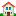 Цель - развитие внимания, восприятия, наглядно-образного и логического мышления.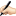 Для детей 4-5 лет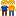 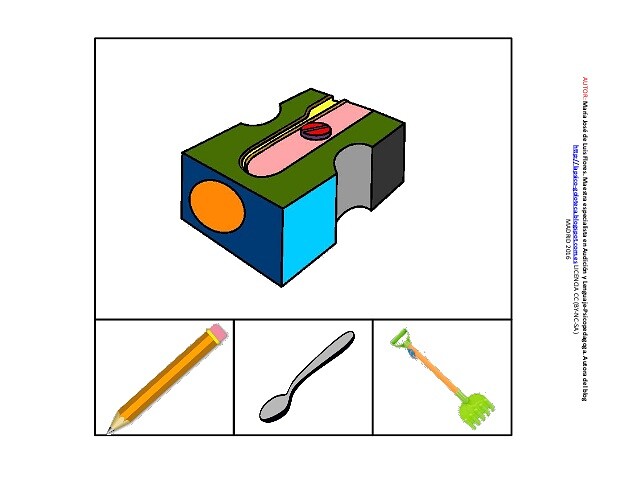 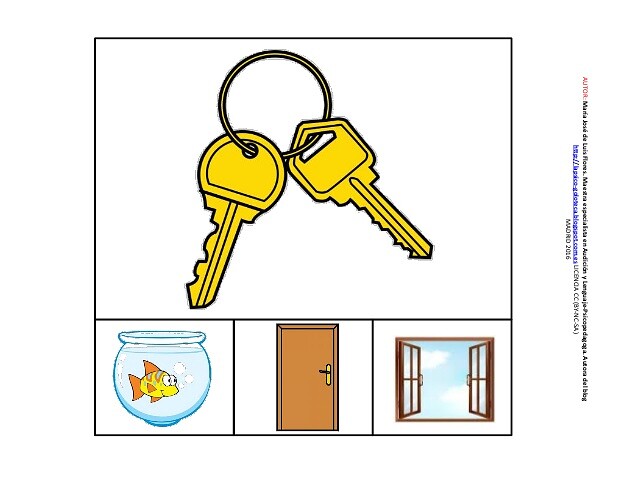 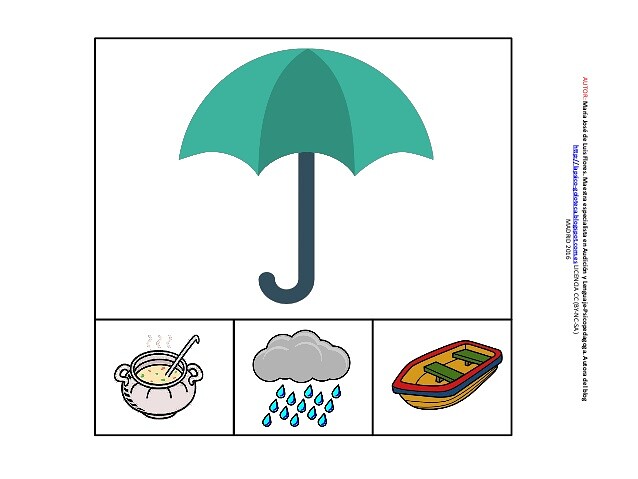 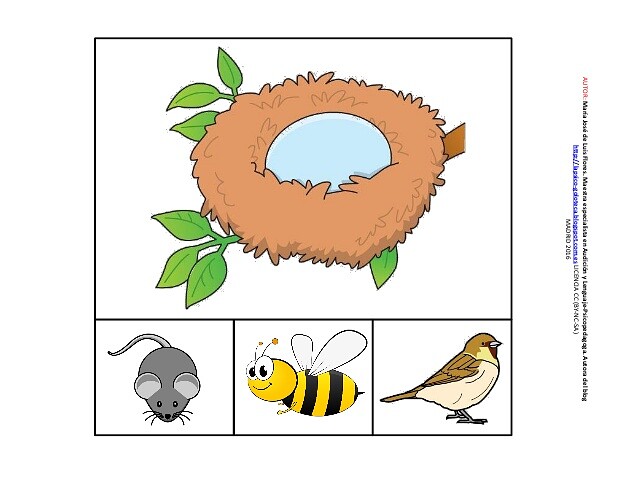 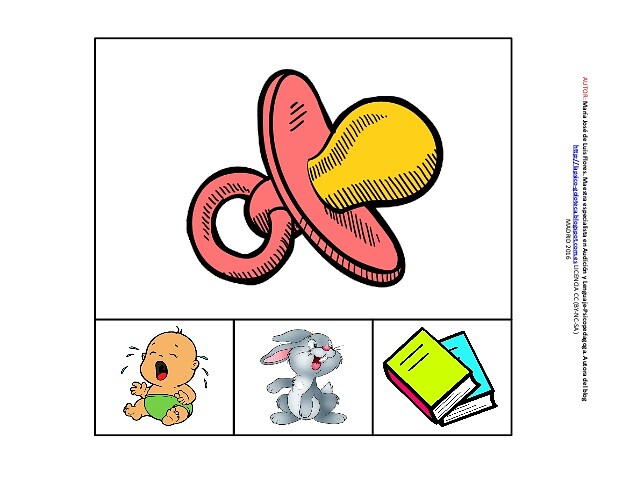 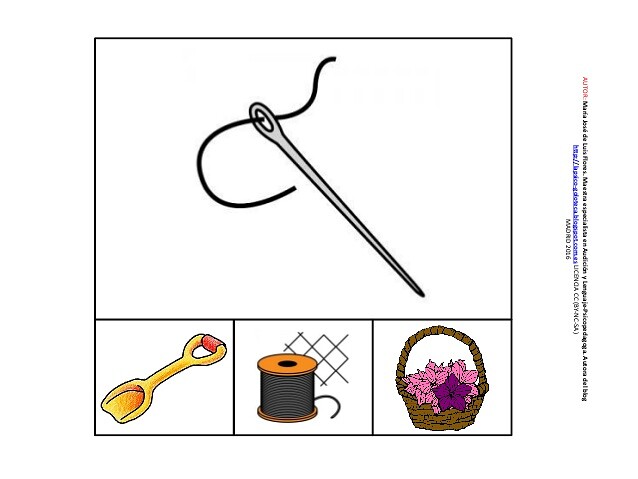 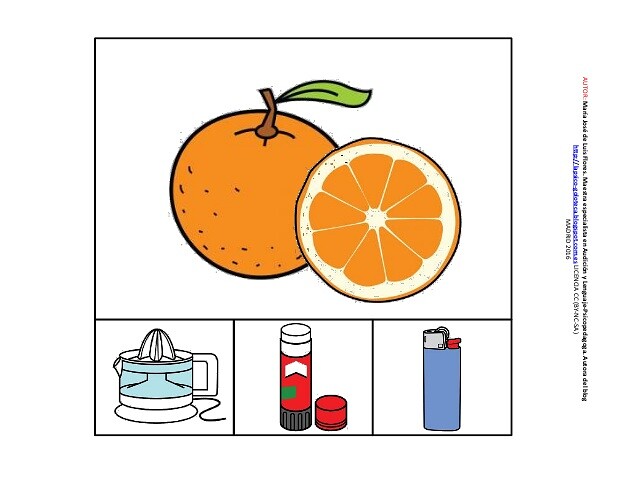 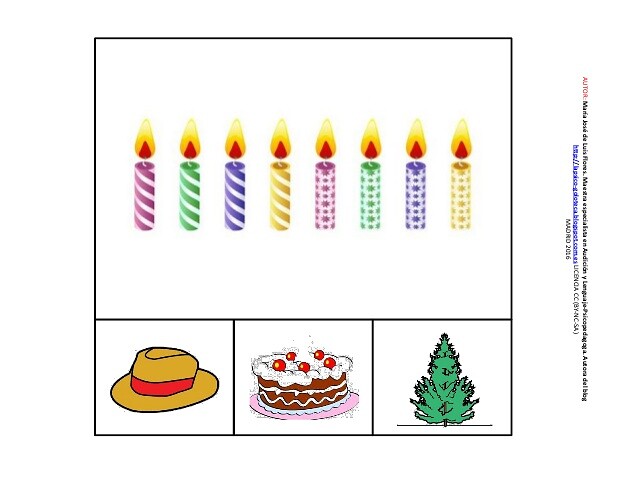 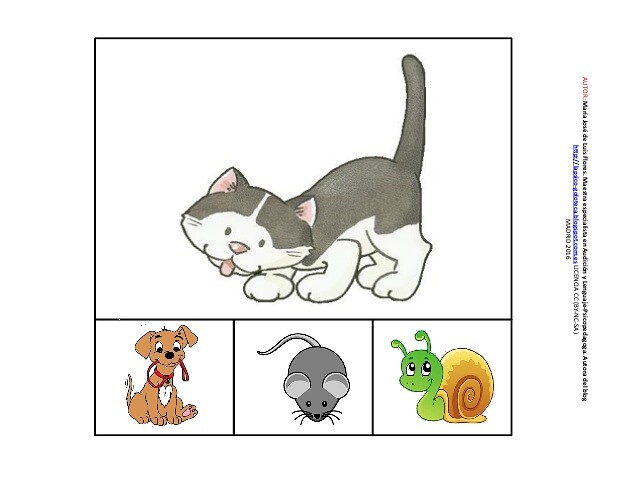 